ТЭНХМИЙН НЭРОЮУТНЫ ОВОГ НЭР(Times New Roman , Bold, 14)ЭНЭ ХЭСЭГТ  БИЕ ДААЛТЫН СЭДВИЙН НЭР(Times New Roman, Bold, 17)Хичээлийн нэр: Хичээлийн код: УЛААНБААТАР ХОТ2020 ОНТЭНХМИЙН НЭРЭНЭ ХЭСЭГТ БИЕ ДААЛТЫН СЭДВИЙН НЭР (Times New Roman, Bold, 17)Удирдcан багш . . . . . . . .  . . . . . .../Эрдмийн зэрэг, цол, Oвог Нэр/Гүйцэтгэсэн оюутан: . . . . . . . . . . . . . . ../Oвог Нэр, Анги, курс /УЛААНБААТАР ХОТ2020 ОНбИЕ ДААЛТЫН АЖЛЫН УДИРДАМЖ, зааварЭнд оруулна уу АГУУЛГАЗургийн жагсаалтЗураг 2. 1 Зургийн нэр (Эх сурвалж)	2Хүснэгтийн жагсаалтХүснэгт 2. 1 Хүснэгтийн гарчиг (Times New Roman, 12pt)	2(12pt өндөртэй 2 хоосон мөр)ОРШИЛ (Times New Roman, 12pt, Bold, зүүн талдаа зэрэгцэх) 12pt өндөртэй 1 хоосон мөр)Бие даалтын ажил нь хураангуй, талархал, оршил, бүлэг 1, бүлэг 2, зураг(график, схем болон фото зураг), хүснэгт, дүгнэлт, ашигласан ном, хэвлэл оролцуулан  А4(21x29,7 см эсвэл 8x11 инч) хэмжээний цаасан дээр доод талаас 2 см, дээд талаас 2 см, баруун талаас 1.5 см, зүүн талаас 3 см зай үлдээж бичнэ. Дипломын ажил нь  30-50 хуудастай байна. (Удиртгалаас эхлэн дугаарлах, хавсралтыг хуудасны тоонд оруулахгүй). (12pt өндөртэй 2 хоосон мөр)НЭГ. БҮЛГИЙН ГАРЧИГ (Times New Roman, 12pt, том үсгээр, Bold, зүүн талдаа зэрэгцэх) (12pt өндөртэй 1 хоосон мөр)Бие даалтын ажлыг зөвхөн Windows-ийн Microsoft Word програм дээр *.doc  өргөтгөлтэй форматыг ашиглан Times New Roman фонд дээр 12pt үсгийн өндрийг сонгон бичнэ (Ванчигсүрэн,1996 ).(12pt өндөртэй 2 хоосон мөр)1.1 Дэд бүлгийн гарчиг (Times New Roman, 12pt, Эхний үсэг томоор, Bold, зүүн талдаа зэрэгцэх) (12pt өндөртэй 1 хоосон мөр) Дэд бүлгийн гарчиг (Times New Roman, 12pt, Эхний үсэг томоор, Bold, зүүн талдаа зэрэгцэх) (12pt өндөртэй 1 хоосон мөр) Зүйл нь догол мөрнөөс ( Format-Paragragh-Special-First line-1см ) эхлэх ба мөрүүд хоорондоо 1sp зайтай байна. Мөрүүд нь баруун, зүүн талдаа зэрэгцэн бичигдэнэ. (12pt өндөртэй 2 хоосон мөр) ХОЁР. БҮЛГИЙН ГАРЧИГ (Times New Roman, 12pt, том үсгээр, Bold, зүүн талдаа зэрэгцэх) (12pt өндөртэй 1 хоосон мөр) Хүснэгт нь орсон дарааллаараа дугаарлагдана. Хүснэгтийн гарчиг нь Times New Roman фонд дээр 12pt үсгийн өндөртэйгээр хүснэгтийн зүүн дээд талд бичигдэнэ. (12pt өндөртэй 1хоосон мөр) Хүснэгт2. 1 Хүснэгтийн гарчиг (Times New Roman, 12pt) (12pt өндөртэй 1хоосон мөр) Хүрээ шугам нь 0,5pt өргөнтэй дан шулуунаар байна. Хүснэгтэнд агуулагдах мэдээлэл 10pt үсгийн өндөртэйгээр бичигдэнэ(12pt өндөртэй 1хоосон мөр) 2.1 Дэд бүлгийн гарчиг (Times New Roman, 12pt, Эхний үсэг томоор, Bold, зүүн талдаа зэрэгцэх) Бүх математик бичлэгүүд Equition програмаар бичигдэх бөгөөд ердийн математик бичиглэл 12 pt өндөртэй байна. Томъёо нь дээд, доод талаасаа 10pt зайтай байх мөр голлон бичигдэнэ. z(t+t)=z(t)+0.5[w(t+t)+w(t)]         (1)(12pt өндөртэй 1 хоосон мөр) Дэд бүлгийн гарчиг (Times New Roman, 12pt, Эхний үсэг томоор, Bold, зүүн талдаа зэрэгцэх) (12pt өндөртэй 1 хоосон мөр) Scanner ашиглаж оруулсан бүдүүвч зураг болон фото зураг нь 300 dpi-аас доошгүй нягтралтайгаар зургийн  *.JPEG, *.BMP, *.GIF өргөтгөлтэйгээр буулгагдаж текстэн дотор зүүн талдаа зэрэгцэж, зураг бүр дугаар, оноосон нэртэй байна. Зургийн дугаар, нэрийг зургийн  доод талд, дугаарын хамт Times New Roman үсгийн фондоор 12pt өндөртэй тод үсгээр бичнэ. (12pt өндөртэй 1 хоосон мөр) 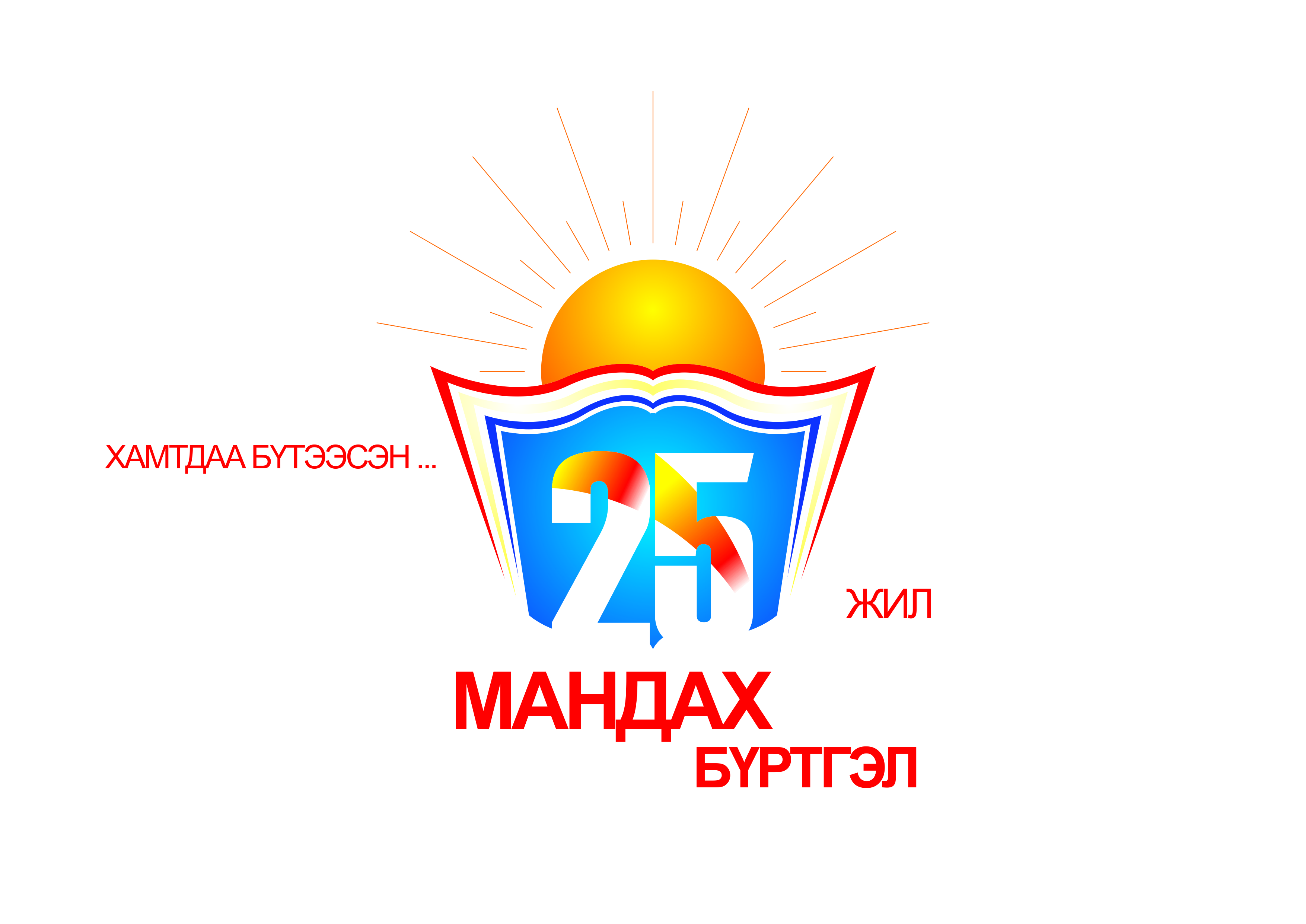 Зураг 2. 1 Зургийн нэр (Эх сурвалж) (12pt өндөртэй 1 хоосон мөр) Үндсэн бичвэрт орсон зураг, хүснэгтийг Зураг 1.1, Хүснэгт 1.2., Хүснэгт 2.1, томьёог (1-1), (2-1) гэх мэтээр үргэлжлүүлж дугаарлана. Зураг, хүснэгт бүрд товч оноосон нэр өгч, дугаарын араас залгуулан бичнэ.дүгнэлт (Style Preliminary Header)Энд дүгнэлт болон зөвлөмжөө оруулна уу (Style Normal)(12pt өндөртэй 1 хоосон мөр) Тухайн өгүүллийг дүгнэж Times New Roman фонд дээр 12pt үсгийн өндөртэйгээр Regular горимд бичнэ. (12pt өндөртэй 2 хоосон мөр) АШИГЛАСАН НОМ ЗҮЙ (Times New Roman, 12pt, Bold, зүүн талдаа зэрэгцэх) (12pt өндөртэй 1 хоосон мөр) Өгүүллийн төгсгөлд ишлэл татсан ном, зохиолын нэрсийг тавих ба өгүүлэлд иш татсан дарааллаар нь дугаарлана. Нэрсийг Times New Roman фонд дээр 12pt үсгийн өндөртэйгээр дараах хэлбэрээр бичнэ. (12pt өндөртэй 1 хоосон мөр) Ванчигсүрэн, Д. (1996). Шавь төвтэй сургалтын онол, аргазүй. Олон улсын эрдэм шинжилгээний хурал. Улаанбаатар хот: Монгол. Jamyansuren, S. (2015). Business methodolgy. Ulaanbaatar: Press Lord LLC.Бэгз, Н., Нямдаваа, Ё. (1995). Монголын боловсролын түүхийн унших бичиг. Улаанбаатар хот: Монгол. 77х Мандах Их Сургууль, (2017).  Эрдэм шинжилгээ, судалгааны ажлын стандарт: 1.8 Бие даалтын ажил, Улаанбаатар хот. Монгол. 9хХАВСРАЛТ A НЭРИЙГ БИЧНЭ ҮҮхАВСРАЛТ B НЭРИЙГ БИЧНЭ ҮҮ№Хүснэгт12